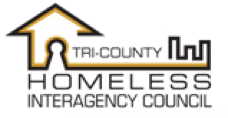 NC 506 Continuum of Care Bi-Monthly Board MeetingOctober 14, 2020Held virtually due to COVID-19Welcome and Introductions/Attendance                                                                   The meeting was called to order by Chair Meg McBride and roll call was completed. Madam Chair read the mission of the CoC Board as well as the conflict of interest statement and made introductory remarks, setting expectations for how the meeting would be conducted.September minutes were reviewed, discussion was held regarding corrections. LeeAnna Stoker moved to adjust minutes in section VIIII to end with “Maegan Zielinski stated that the conversation regarding good stewardship of funding be continued with the newly forming Monitoring Committee.” for accuracy Michele Bennett moved that “Robert’s rule of order” be corrected to “Robert’s Rules of Order Newly Revised” in section IX for accuracy. Secretary, Laura Bullock thanked the Board for making clarifications and welcomed continued feedback as she continues to learn to fill this role. LeeAnna Stoker requested that links to meeting recordings be sent directly via email rather than embedded in the notes for better access.                              Mark Craddock motioned to approve the minutes with the above listed amendments and LeeAnna Stoker seconded. Motion passed by vote with none opposed.Ranking Committee recommendations for the Emergency Solution Grant Annual Application.                                                                                                                Leslie Smiley presented the Ranking Committee’s recommendations for the ESG grant and answered questions. A motion was brought forward to approve the committee’s recommendation by Michele Bennett and was seconded by Tommy Taylor. Motion carried with no opposition. COC Department Budget Presentation                                                                      Allen Serkin and Dawn Tucker gave a budget presentation and answered questions from the board. Maegan Zielinski then presented on CoC NOFA- HUD CoC Program Competition FY-19 and ESG budgets. Note that this year the NOFA competition has been halted as HUD and Senate work out how to hold the competition in light of COVID-19. Maegan will provide updates when more information is made available.Short and Long-Term Goals for the Board                                                              Sarah Arthur presented the following recommendations as a starting pointShort TermUpdates and edits to By-Laws/GovernanceMonitoring Committee schedule/monitoring to occurScheduling options for first meeting will go out next weekScorecard edits/adjustments by Ranking Committee Select speakers/presenters for Tri-HIC meetingsEmail Maegan with recommendationsLong TermIncrease COC funding to retain staff (assessor/HMIS administrator)Increase department funding for creative initiatives Using data to drive and fund grant decision makingBuild in an advocacy component to the work of the board.                  Additional recommendations for goals were mentioned during discussionAdditional possible goalsAsk the Structure Committee look at unrestricted funds and propose any feedback to the Board and CFCOG as well as staying attentive to the bigger picture of how funds are designated to stay accountable to the best interest of the population served. Expand accessibility to sheltering for people in outlying areas who lack transportation to the downtown areaInvestigate ways to establish benchmarks and more clearly determine effectiveness using good data First Fruit Ministries- DOJ Sex Trafficking Presentation- LeeAnna Stoker presented on this new program and on the Collaborative Against Sex Trafficking (CAST). Tommy Taylor offered some staff hours to assist with developing the collaborative flow of resources. LeeAnna welcomed others who are interested in this work to join CAST. Public CommentsHope Is Not Quarantined- Join United Way for their Virtual celebration/ kickoff on Oct. 20th at 10 am. Access via website or Facebook link that will be emailed out. All are invited. Salvation Army- Angel Tree applications go live on Friday, October 16th at www.Buildhope.news. All applications will be done online this year.Madam Chair asked that “Announcements and Celebrations” be added to the agenda for future meetingsReminder that any agency is welcome to send announcements to COC DIrector to be shared with the listserv.Mark Craddock motioned to adjourn the meeting, second by Tommy Taylorand the meeting was adjourned.Next COC Board Meeting: Thursday, November 19th 12-2 pmRecording: https://transcripts.gotomeeting.com/#/s/0d2b41973e2f290eb1a27b223226530ae3cb7d87f8573eca68d38f3a23b39660Minutes respectfully submitted by 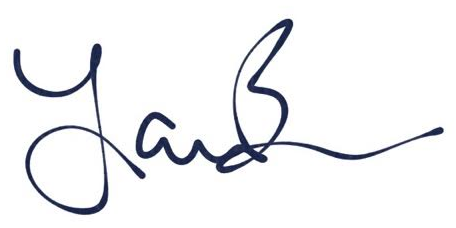 